　　　　　　　吉田地区地域コミュニティ　　　　　　　平成2９年１月4日　　　　　　　　　　　　　　　　　事務局だより　　　　　　28年度第12号　新年明けましておめでとうございます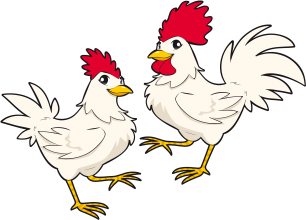 　　　　　　　　　　吉田地区地域コミュニティ運営協議会　　　　　　　　　　　　　　　会　長　　宮　﨑　　春　夫　吉田地区の皆様におかれましては、さわやかな新年をお迎えのことと　お喜び申し上げます。　吉田地区地域コミュニティもスタートして7年半が経過しました。　皆様のご支援・ご協力により各部会では、いろいろな事業を実施することができました。　地域の老若男女の皆様が参加して、「すべてのひとが笑顔で暮らせる満足の里吉田」を　めざして、地域づくりに努力しています。　今年も、皆様のご支援ご協力をいただきながら、一層の成果があげられるよう努力して　まいります。　最後になりましたが、本年も皆様にとりまして素晴らしい年でありますよう　祈念申し上げまして、年頭のご挨拶といたします。　　　　平成二十九年　　　　元旦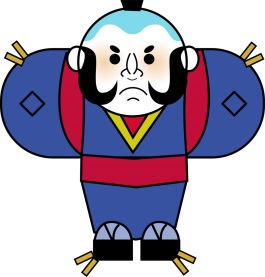 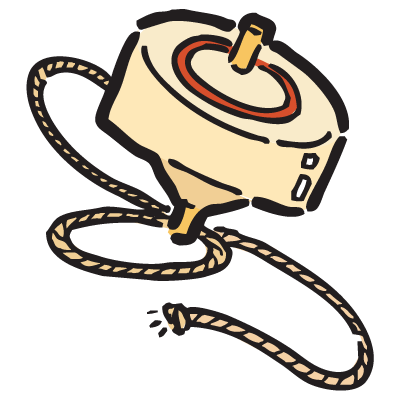 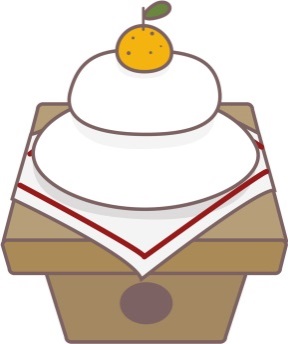 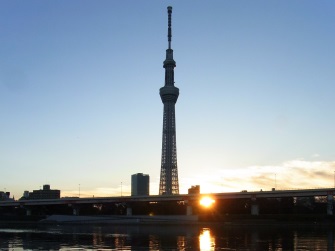 今年度3月までの主な行事予定　吉田地区グラウンドゴルフ大会　　3月上旬予定　　　　詳細は決定次第お知らせいたします　ウオークラリー　　未定　　　　　他にも計画中のものがあります。　後日お知らせいたします　　市長との懇談会開催　12月16日(金)市長と吉田地区地域コミュニティとの懇談会が、吉田公民館3階大会議室にて開催されました。最初に市長より「地域コミュニティの推進と課題解決に向けて」の話しがあり、そのあと質疑応答の時間となり、市制全般についても活発に質問が飛び交い有意義な懇談会となりました。平成21年7月にコミュニティが開設されてから、7年5ヶ月が経過したがこれから先のコミュニティの進め方や課題等山積しているが、地域住民老若男女全員が参加して住みよい吉田地区にしていきましょう。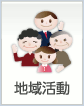 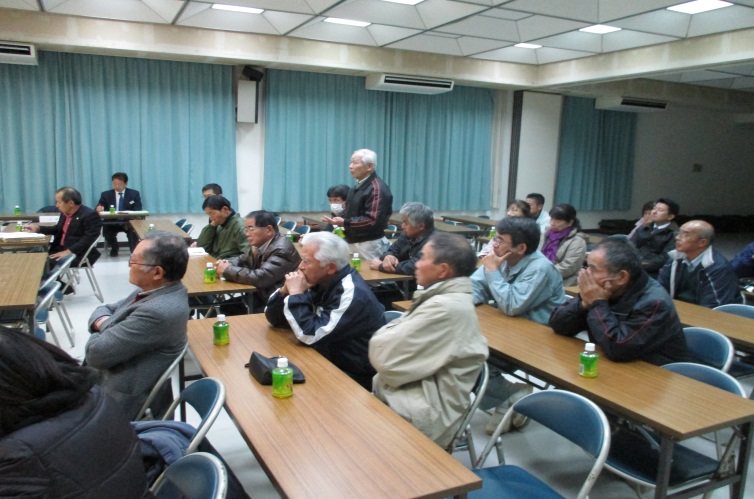 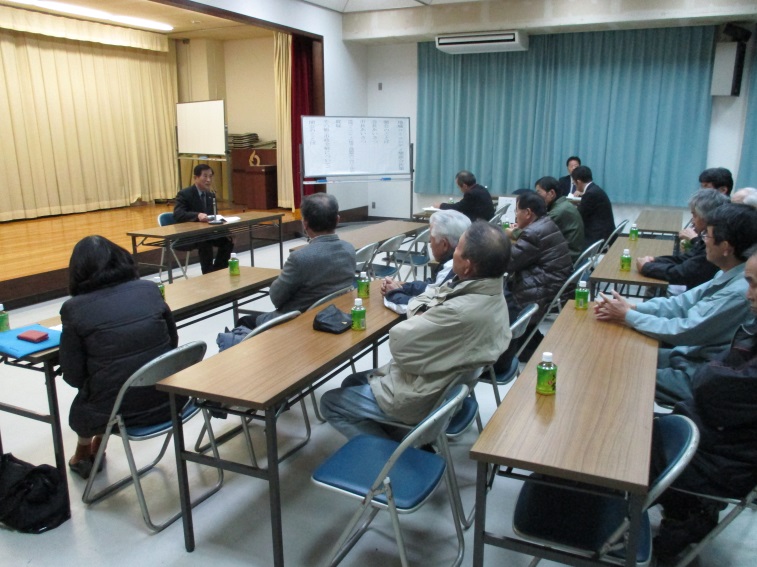 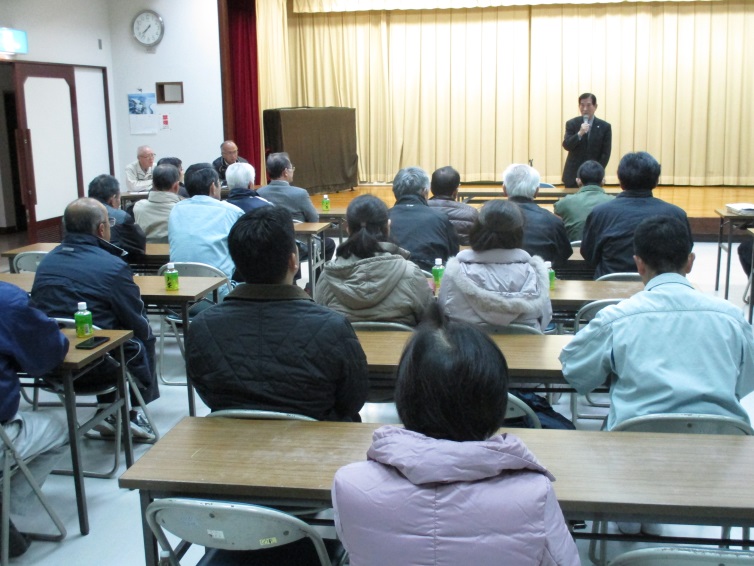 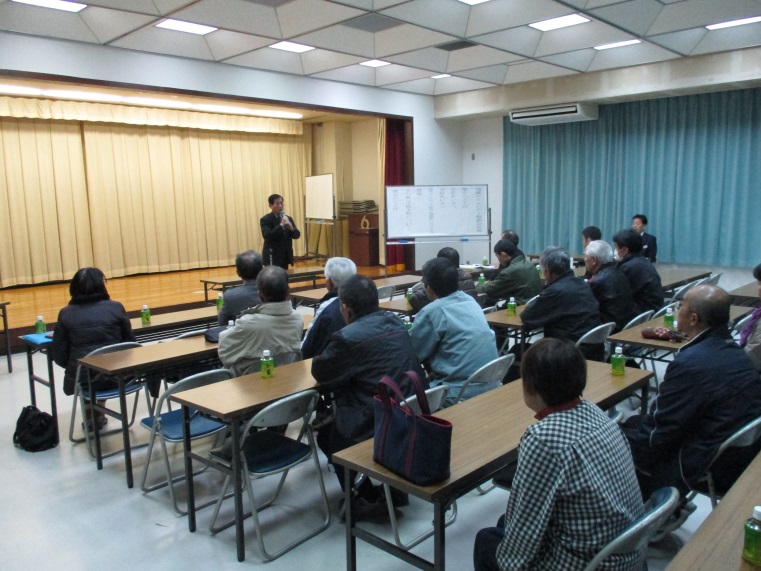 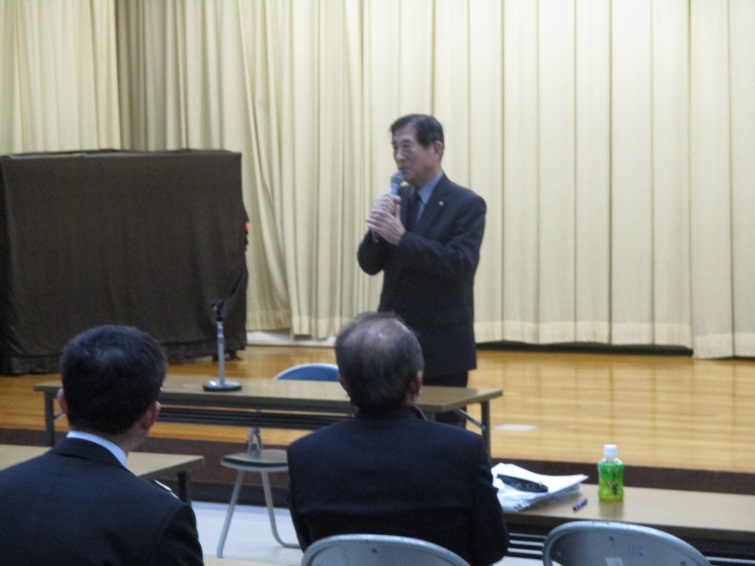 